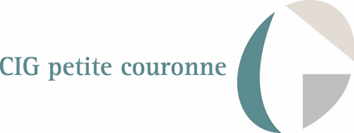 TÉLÉTRAVAIL REFUS DE DEMANDE INITIALE REFUS DE DEMANDE DE RENOUVELLEMENT INTERRUPTION DU TELETRAVAIL A L’INITATIVE DE LA COLLECTIVITE OU DE L’ETABLISSEMENT PUBLICRéférences juridiques : article 133 de la loi n°2012-347 du 12 mars 2012décret n°2016-151 du 11 février 2016 article L. 1222-9 du code du travail article 20 du décret n°2016-1858 du 23 décembre 2016 AGENT CONTRACTUEL : Nom-Prénom :…………………………………..........................................………… Date de naissance : ……/…../……….Adresse postale :………………...……………………………………………………CP/Ville……………………….………….Adresse électronique :………………………………………………..…................@...........................................................N° de téléphone :…..-…..-…..-…..-…..Catégorie hiérarchique : A  - B  - C  – Cadre d’emplois :…………....................……………………….………………Fonction :………………………..………….......……………..   Service : ….............……………………………………………COLLECTIVITE / ETABLISSEMENT PUBLIC : ………………………………………………………………………………………………………………………………………………………………………………………………………………………………………………………………….……………CONTRAT : Date de début du contrat : ……/…../……….    Durée du contrat :……………Date d’entrée dans la collectivité (dans le cas de renouvellement de contrat) : ……/…../……….  EN CAS DE REFUS DE RENOUVELLEMENT OU D’INTERRUPTION DU TELETRAVAIL: Date de début d’exercice en télétravail : ……/…../……….    Durée de la période d’essai :……………Lieu du télétravail :..............................................      Nombre de jours télétravaillés par semaine ou mois : ..............Vos activités éligibles au  télétravail : ....................................................................................................................................................................................................................................................................................................................................................................................................................................................................................................................................................................................................................................................................................................................................................................................................................................................................................................................................................................................................................................................................................................................................................................................................................................................................................................................................................................................................................................................................................................................................................................................................................................................................................................................................................................................................................................................................................................................................................…Observations de l’agent :...................................................................................................................................................................................................................................................................................................................................................................................................................................................................................................................................................................................................................................................................................................................................................................................................................................................................................................................................................................................................................................................................................................................................................................................................................................................................................................................................................................................................................................................................................................................................................................................................................................................................................................................................................................................................................................................................................................................................................................................................................................................................................................................................................................................................................................................................................................................................................................................................................................................................................................................................................................................................................................................................................................................................................................................................................................................................................................................... ....................................................................................................................................................................................................................................................................................................................................................................................................................................................................................................................................................................................Fait à .......................................................................,	 le   ........................................................................ Signature de l’agent